Sehr geehrte Schülerinnen und Schüler,
sehr geehrte Sorgeberechtigte,um auch während des eingeschränkten Schulbetriebs das schulische Miteinander fördern und pädagogische Inhalte transportieren zu können, möchte unsere Schule ein Webkonferenzsystem einsetzen. Dadurch soll es Lehrkräften ermöglicht werden, mit Schülerinnen und Schülern sowie untereinander in Kontakt zu treten, Unterricht durchzuführen, Arbeitsaufträge und Feedback zu geben und organisatorische Absprachen zu treffen.Zu diesem Zweck soll an unserer Schule die vom Land Rheinland-Pfalz bereitgestellte Webkonferenzlösung „Cisco Webex“ zum Einsatz kommen. Der Landesbeauftragte für den Datenschutz und die Informationsfreiheit Rheinland-Pfalz hat das Angebot geprüft und bestätigt, dass seinerseits gegen den Einsatz dieses „Cisco Webex“-Systems in Schulen derzeit keine grundlegenden datenschutzrechtlichen Bedenken bestehen, die den Einsatz ausschließen.Informationen zur Verarbeitung personenbezogener Daten im Zusammenhang mit der Nutzung dieses Angebots können dem beiliegenden Dokument „Bedingungen und Informationen zur Nutzung des Webkonferenzsystems „Cisco Webex“ an rheinland-pfälzischen Schulen“ entnommen werden. Hierzu soll nachfolgend Ihre Einwilligung eingeholt werden. Bitte senden Sie die Erklärung auf der folgenden Seite unterschrieben an die Klassenleitung. Dies kann vorab auf digitalem Wege erfolgen. In diesem Fall bitte das Original nachreichen. Wenn die Schülerin oder der Schüler jünger als 16 Jahre ist, ist die Unterschrift der/des Sorgeberechtigten erforderlich.Mit freundlichen Grüßengez. H. Schiemann, SchulleiterHiermit willige ich / willigen wir ein, dass das Land Rheinland-Pfalz die für die Ermöglichung der oben beschriebenen videogestützten Kommunikation erforderlichen personenbezogenen Daten verarbeitet.Diese Einwilligung ist jederzeit ohne die Nennung von Gründen bei der Schulleitung widerruflich. Die Einwilligung ist freiwillig. Wird sie nicht erteilt oder widerrufen, entstehen keine Nachteile. ______________________________
Name der Schülerin / des Schülers____________________________			______________________________ 
Ort, Datum						Unterschrift der Schülerin / des SchülersWenn die Schülerin oder der Schüler unter 16 Jahre alt ist: ______________________________		______________________________ 
Name(n) der/des Sorgeberechtigten			Unterschrift der/des Sorgeberechtigten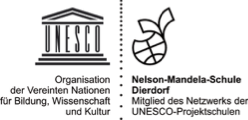 Nelson-Mandela-Schule ∙ Schulstraße 22 ∙ 56269 DierdorfEinwilligung zum Einsatz eines WebkonferenzsystemsSchulstraße 2256269 DierdorfFon 02689.9448-0Fax 02689.9448-30Nelson-Mandela-Schule ∙ Schulstraße 22 ∙ 56269 DierdorfEinwilligung zum Einsatz eines WebkonferenzsystemsDatum: 11.05.2020